Título del trabajo final (PLEXO Título)Subtítulo o acápite que acompaña al título (Plexo subtítulo)Autor 1, Autor 2 (PLEXO Autores)Profundización Académica del Viaje de Arquitectura. Facultad de Arquitectura, Diseño y Urbanismo. Montevideo, Uruguay. mail@autor1.com ; mail@autor2.comAbstract: (PLEXO Cabecera de abstract)En esta sección se deberá redactar un resumen general del trabajo no mayor a cien palabras. En ese resumen se deberá poder condensar la esencia del trabajo, sus objetivos y cometidos. Deberá ser escrito en tercera persona, y dar la información general necesaria para poder comprender el trabajo completo. (PLEXO Abstract)Keywords: (PLEXO Cabecera de Keywords) Utopia; digital fabrication; interpretation; architecture; digital heritage (PLEXO Keywords)Introducción (PLEXO Cabecera 1)(PLEXO Normal) Lorem ipsum dolor sit amet, consectetur adipiscing elit. Nullam tortor elit, tristique quis ligula ac, fermentum vestibulum massa. Nam imperdiet magna neque, quis suscipit ex varius eu. Donec quis nisi tincidunt, volutpat mi sed, rhoncus est. In hac habitasse platea dictumst. Cras at diam tortor. Class aptent taciti sociosqu ad litora torquent per conubia nostra, per inceptos himenaeos. Phasellus nec maximus leo.Donec nibh tortor, laoreet eu metus eget, porttitor bibendum quam. Curabitur fringilla ligula sit amet lobortis viverra. Donec accumsan pellentesque urna quis aliquam. Nam ut neque viverra sapien semper tempor nec a velit. Nulla non diam enim. Vivamus nibh enim, pulvinar id nisl vitae, venenatis feugiat nibh. Proin semper pellentesque arcu ac elementum. Maecenas ut imperdiet sem, fringilla maximus ex. Nam viverra nisl et odio maximus rutrum.Suspendisse neque neque, vestibulum sed porttitor eget, pharetra id purus. Nunc augue velit, blandit a turpis sed, ornare suscipit sem. Sed sodales lorem id ante consectetur, ac ultrices est feugiat. Vestibulum ante ipsum primis in faucibus orci luctus et ultrices posuere cubilia Curae; Donec sit amet auctor nisi. Aliquam suscipit sapien vitae convallis elementum. Proin nec lobortis orci. Fusce luctus ipsum ut elit rutrum laoreet. Donec posuere ligula vitae urna bibendum, id rhoncus nibh cursus. Morbi hendrerit pulvinar interdum. Sed varius est eu enim iaculis, et vulputate quam fringilla. Nam imperdiet, nisi viverra lacinia porttitor, leo lacus lacinia velit, ac rhoncus nunc tortor et mauris. Nullam sodales imperdiet arcu, sit amet mattis metus congue quis. Quisque ut odio ligula. Nullam sit amet nibh urna.Morbi id sollicitudin magna. Morbi facilisis blandit maximus. Aliquam iaculis interdum eros, quis aliquam odio vestibulum in. Aenean tincidunt mi sed arcu viverra finibus. Phasellus id feugiat turpis, a sagittis massa. Fusce at maximus risus. Mauris consequat nisl ut leo hendrerit congue. Vestibulum tristique massa sit amet dictum laoreet. Aliquam hendrerit purus et tincidunt euismod. Proin pellentesque et lectus in rhoncus. Sed pharetra dapibus purus, sed feugiat lorem aliquam vitae. Nullam nec nulla pretium, lobortis justo ut, facilisis nisl. Praesent tempus risus eros, ac luctus justo elementum et. Vivamus pellentesque purus ut imperdiet feugiat. Donec tristique vel sem a accumsan. Donec vitae diam tincidunt, congue ligula pulvinar, auctor nulla.Objetivo general y objetivos particulares(PLEXO Normal) Suspendisse nec sapien libero. Cum sociis natoque penatibus et magnis dis parturient montes, nascetur ridiculus mus. Proin egestas, nibh et fringilla faucibus, sapien nibh dignissim lectus, in consectetur metus ex vitae enim. Suspendisse convallis, dui et luctus sollicitudin, quam ipsum egestas libero, mattis rutrum risus felis ac urna. Curabitur dapibus lacinia libero ut convallis. Ut at nisl scelerisque tortor rhoncus feugiat. Donec tristique varius mauris quis aliquet. Donec nisi dui, bibendum ac fringilla eu, rhoncus in velit. Donec eget sagittis ex. Cras ut vestibulum leo, aliquet gravida tellus. In hac habitasse platea dictumst. Nulla consequat vitae nisi a condimentum. Aliquam mauris orci, efficitur fringilla elementum in, suscipit id ante. Quisque scelerisque velit eu placerat pharetra.Aenean nec ultrices orci. Curabitur ornare, dui in consequat consequat, odio ante egestas quam, sed interdum risus odio sed est. Aenean dolor felis, fermentum quis malesuada ac, mollis vitae ex. Integer luctus turpis eu tincidunt lobortis. Integer laoreet tincidunt dignissim. Curabitur condimentum mi nec lectus vehicula, in pharetra turpis viverra. Nam sit amet lobortis nunc. Pellentesque consequat nibh ut fermentum eleifend. Suspendisse nec turpis a elit dignissim tincidunt. Nulla facilisi. Morbi at ante nec lorem rhoncus interdum. Desarrollo (PLEXO Cabecera 1)(PLEXO Normal) Lorem ipsum dolor sit amet, consectetur adipiscing elit. Integer quis ipsum maximus, viverra odio sed, rutrum elit. Pellentesque hendrerit leo et massa aliquam, ut lobortis neque lacinia. Integer augue nunc, gravida facilisis odio in, faucibus consectetur lacus. Curabitur id nisi rhoncus, vulputate lacus eget, dapibus risus. Etiam porttitor dui eros, eget elementum nulla commodo nec. Morbi pretium ullamcorper enim, nec cursus dui. Curabitur massa nisl, consectetur sit amet vestibulum a, facilisis vitae ante. Donec at sem suscipit, luctus eros faucibus, venenatis dui. Vestibulum ante ipsum primis in faucibus orci luctus et ultrices posuere cubilia Curae; Proin non elementum urna. Vivamus sodales, libero quis scelerisque sagittis, arcu dolor porta felis, quis aliquam felis est non ligula.Nunc vitae erat vel leo ullamcorper efficitur ut quis velit. Sed venenatis, est quis tincidunt eleifend, tellus nibh aliquet est, et molestie eros erat ac ligula. Donec luctus accumsan ipsum, ut dignissim purus faucibus eu. Lorem ipsum dolor sit amet, consectetur adipiscing elit. Vivamus accumsan tortor a orci euismod, vehicula convallis dolor convallis. Nunc eu tortor ut tellus fermentum consectetur. Phasellus ultrices, orci nec convallis tempus, metus ligula tempus turpis, a vestibulum ipsum lacus sit amet sapien. Sed condimentum pharetra luctus. In eget ipsum tortor. Vestibulum suscipit tincidunt urna, vel sollicitudin dolor consequat quis. Cras convallis velit non tortor eleifend, quis sodales neque rhoncus. Etiam suscipit eu erat sit amet volutpat. Nulla vehicula ultricies justo et semper. Aliquam erat volutpat.Phasellus fringilla lectus id velit faucibus, id bibendum justo sodales. Phasellus et porttitor nunc. Vestibulum tortor erat, rhoncus quis justo eu, tristique ullamcorper sem. Aenean scelerisque aliquet blandit. Nunc eu diam sit amet mauris luctus cursus. Aliquam ullamcorper massa tellus, a mattis mauris lobortis in. Nulla laoreet nunc vel sodales consectetur. Curabitur in blandit dui. Fusce est risus, sollicitudin at gravida vitae, accumsan ut dui. Nunc vel mollis elit, a ullamcorper lorem. Aliquam vitae elit eu lorem lacinia ornare vel lacinia tellus. Morbi at libero turpis. Etiam semper consequat tellus sed malesuada.Suspendisse nec sapien libero. Cum sociis natoque penatibus et magnis dis parturient montes, nascetur ridiculus mus. Proin egestas, nibh et fringilla faucibus, sapien nibh dignissim lectus, in consectetur metus ex vitae enim. Suspendisse convallis, dui et luctus sollicitudin, quam ipsum egestas libero, mattis rutrum risus felis ac urna. Curabitur dapibus lacinia libero ut convallis. Ut at nisl scelerisque tortor rhoncus feugiat. Donec tristique varius mauris quis aliquet. Donec nisi dui, bibendum ac fringilla eu, rhoncus in velit. Donec eget sagittis ex. Cras ut vestibulum leo, aliquet gravida tellus. In hac habitasse platea dictumst. Nulla consequat vitae nisi a condimentum. Aliquam mauris orci, efficitur fringilla elementum in, suscipit id ante. Quisque scelerisque velit eu placerat pharetra.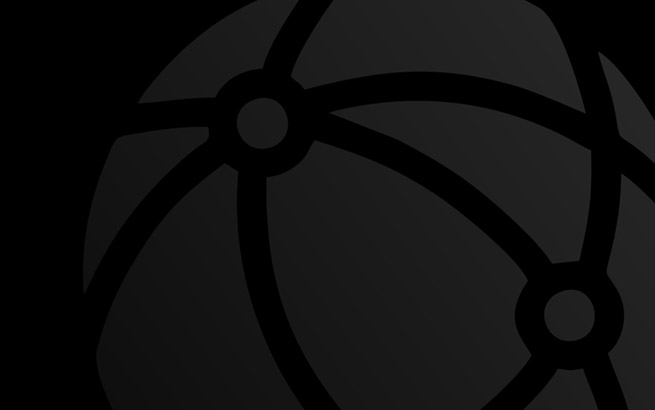 Figura 3: Aquí va la descripción de la imagen. (PLEXO Texto de figura)Figura 4: Aquí va la descripción de la imagen. (PLEXO Texto de figura)Figura 5: Aquí va la descripción de la imagen. (PLEXO Texto de figura)Aenean nec ultrices orci. Curabitur ornare, dui in consequat consequat, odio ante egestas quam, sed interdum risus odio sed est. Aenean dolor felis, fermentum quis malesuada ac, mollis vitae ex. Integer luctus turpis eu tincidunt lobortis. Integer laoreet tincidunt dignissim. Curabitur condimentum mi nec lectus vehicula, in pharetra turpis viverra. Nam sit amet lobortis nunc. Pellentesque consequat nibh ut fermentum eleifend. Suspendisse nec turpis a elit dignissim tincidunt. Nulla facilisi. Morbi at ante nec lorem rhoncus interdum.Subítem (PLEXO Cabecera 2)(PLEXO Normal) Lorem ipsum dolor sit amet, consectetur adipiscing elit. Integer quis ipsum maximus, viverra odio sed, rutrum elit. Pellentesque hendrerit leo et massa aliquam, ut lobortis neque lacinia. Integer augue nunc, gravida facilisis odio in, faucibus consectetur lacus. Curabitur id nisi rhoncus, vulputate lacus eget, dapibus risus. Etiam porttitor dui eros, eget elementum nulla commodo nec. Morbi pretium ullamcorper enim, nec cursus dui. Curabitur massa nisl, consectetur sit amet vestibulum a, facilisis vitae ante. Donec at sem suscipit, luctus eros faucibus, venenatis dui. Vestibulum ante ipsum primis in faucibus orci luctus et ultrices posuere cubilia Curae; Proin non elementum urna. Vivamus sodales, libero quis scelerisque sagittis, arcu dolor porta felis, quis aliquam felis est non ligula. Figura 6: Aquí va la descripción de la imagen. (PLEXO Texto de figura)Subítem (PLEXO Cabecera 2)(PLEXO Normal) Lorem ipsum dolor sit amet, consectetur adipiscing elit. Integer quis ipsum maximus, viverra odio sed, rutrum elit. Pellentesque hendrerit leo et massa aliquam, ut lobortis neque lacinia. Integer augue nunc, gravida facilisis odio in, faucibus consectetur lacus. Curabitur id nisi rhoncus, vulputate lacus eget, dapibus risus. Etiam porttitor dui eros, eget elementum nulla commodo nec. Morbi pretium ullamcorper enim, nec cursus dui. Curabitur massa nisl, consectetur sit amet vestibulum a, facilisis vitae ante. Donec at sem suscipit, luctus eros faucibus, venenatis dui. Vestibulum ante ipsum primis in faucibus orci luctus et ultrices posuere cubilia Curae; Proin non elementum urna. Vivamus sodales, libero quis scelerisque sagittis, arcu dolor porta felis, quis aliquam felis est non ligula.Lorem ipsum dolor sit amet, consectetur adipiscing elit. Integer quis ipsum maximus, viverra odio sed, rutrum elit. Pellentesque hendrerit leo et massa aliquam, ut lobortis neque lacinia. Integer augue nunc, gravida facilisis odio in, faucibus consectetur lacus. Curabitur id nisi rhoncus, vulputate lacus eget, dapibus risus. Etiam porttitor dui eros, eget elementum nulla commodo nec. Morbi pretium ullamcorper enim, nec cursus dui. Curabitur massa nisl, consectetur sit amet vestibulum a, facilisis vitae ante. Donec at sem suscipit, luctus eros faucibus, venenatis dui. Vestibulum ante ipsum primis in faucibus orci luctus et ultrices posuere cubilia Curae; Proin non elementum urna. Vivamus sodales, libero quis scelerisque sagittis, arcu dolor porta felis, quis aliquam felis est non ligula.Lorem ipsum dolor sit amet, consectetur adipiscing elit. Integer quis ipsum maximus, viverra odio sed, rutrum elit. Pellentesque hendrerit leo et massa aliquam, ut lobortis neque lacinia. Integer augue nunc, gravida facilisis odio in, faucibus consectetur lacus. Curabitur id nisi rhoncus, vulputate lacus eget, dapibus risus. Etiam porttitor dui eros, eget elementum nulla commodo nec. Morbi pretium ullamcorper enim, nec cursus dui. Curabitur massa nisl, consectetur sit amet vestibulum a, facilisis vitae ante. Donec at sem suscipit, luctus eros faucibus, venenatis dui. Vestibulum ante ipsum primis in faucibus orci luctus et ultrices posuere cubilia Curae; Proin non elementum urna. Vivamus sodales, libero quis scelerisque sagittis, arcu dolor porta felis, quis aliquam felis est non ligula.Figura 7: Aquí va la descripción de la imagen. (PLEXO Texto de figura)Figura 8: Aquí va la descripción de la imagen. (PLEXO Texto de figura)Conclusiones obtenidas (PLEXO Cabecera 1)(PLEXO Normal) Lorem ipsum dolor sit amet, consectetur adipiscing elit. Integer quis ipsum maximus, viverra odio sed, rutrum elit. Pellentesque hendrerit leo et massa aliquam, ut lobortis neque lacinia. Integer augue nunc, gravida facilisis odio in, faucibus consectetur lacus. Curabitur id nisi rhoncus, vulputate lacus eget, dapibus risus. Etiam porttitor dui eros, eget elementum nulla commodo nec. Morbi pretium ullamcorper enim, nec cursus dui. Curabitur massa nisl, consectetur sit amet vestibulum a, facilisis vitae ante. Donec at sem suscipit, luctus eros faucibus, venenatis dui. Vestibulum ante ipsum primis in faucibus orci luctus et ultrices posuere cubilia Curae; Proin non elementum urna. Vivamus sodales, libero quis scelerisque sagittis, arcu dolor porta felis, quis aliquam felis est non lígula.Figura 6: Aquí va la descripción de la imagen. (PLEXO Texto de figura)Nunc vitae erat vel leo ullamcorper efficitur ut quis velit. Sed venenatis, est quis tincidunt eleifend, tellus nibh aliquet est, et molestie eros erat ac ligula. Donec luctus accumsan ipsum, ut dignissim purus faucibus eu. Lorem ipsum dolor sit amet, consectetur adipiscing elit. Vivamus accumsan tortor a orci euismod, vehicula convallis dolor convallis. Nunc eu tortor ut tellus fermentum consectetur. Phasellus ultrices, orci nec convallis tempus, metus ligula tempus turpis, a vestibulum ipsum lacus sit amet sapien. Sed condimentum pharetra luctus. In eget ipsum tortor. Vestibulum suscipit tincidunt urna, vel sollicitudin dolor consequat quis. Cras convallis velit non tortor eleifend, quis sodales neque rhoncus. Etiam suscipit eu erat sit amet volutpat. Nulla vehicula ultricies justo et semper. Aliquam erat volutpat.Phasellus fringilla lectus id velit faucibus, id bibendum justo sodales. Phasellus et porttitor nunc. Vestibulum tortor erat, rhoncus quis justo eu, tristique ullamcorper sem. Aenean scelerisque aliquet blandit. Nunc eu diam sit amet mauris luctus cursus. Aliquam ullamcorper massa tellus, a mattis mauris lobortis in. Nulla laoreet nunc vel sodales consectetur. Curabitur in blandit dui. Fusce est risus, sollicitudin at gravida vitae, accumsan ut dui. Nunc vel mollis elit, a ullamcorper lorem. Aliquam vitae elit eu lorem lacinia ornare vel lacinia tellus. Morbi at libero turpis. Etiam semper consequat tellus sed malesuada.Suspendisse nec sapien libero. Cum sociis natoque penatibus et magnis dis parturient montes, nascetur ridiculus mus. Proin egestas, nibh et fringilla faucibus, sapien nibh dignissim lectus, in consectetur metus ex vitae enim. Suspendisse convallis, dui et luctus sollicitudin, quam ipsum egestas libero, mattis rutrum risus felis ac urna. Curabitur dapibus lacinia libero ut convallis. Ut at nisl scelerisque tortor rhoncus feugiat. Donec tristique varius mauris quis aliquet. Donec nisi dui, bibendum ac fringilla eu, rhoncus in velit. Donec eget sagittis ex. Cras ut vestibulum leo, aliquet gravida tellus. In hac habitasse platea dictumst. Nulla consequat vitae nisi a condimentum. Aliquam mauris orci, efficitur fringilla elementum in, suscipit id ante. Quisque scelerisque velit eu placerat pharetra.Bibliografía (PLEXO Cabecera)BAHN, P.; RENFREW, C. Arqueología: teorías, métodos y prácticas. AKAL. Madrid, 2012.GERSHENFELD, N. Fab: The Coming Revolution on Your Desktop--from Personal Computers to Personal Fabrication. Basic Books. Londres, 2007.MITCHELL, J. The cyborg self and the networked city. MIT. Boston, 2003.MORENO SPERLING, D.; HERRERA, P.C. “Homo Faber. Digital fabrication in Latin America”. San Pablo, 2015. MORO, T. “Utopía”. S.L.U. Espasa Libros. Barcelona, 1999.(PLEXO Bibliografía).